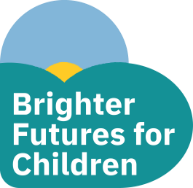 Measuring the impact of supporting transitions Early years provider/school surveyPlease complete the following survey one term after you have admitted a child into your setting/school.Please rank your view of the following statements and share any comments and ideas you may have in the space provided.1. Our knowledge and understanding of the child when they started with us was:  2. Our relationship and communication with your setting before the child joined us was:  3. Our relationship and communication with the family of the child now is:  4. Our contact with other professionals involved in the care of the child was:  5. Our knowledge and understanding of who else to contact for help and advice was:  Please return to: Thank you for helping us continually improveName of setting/school:Name of child:Date of completion:Completed by:Not at all goodNot at all goodNot so goodNot so goodGoodGoodVery goodVery goodExcellentExcellent12345678910What was helpful?What was helpful?What was helpful?What was helpful?What was helpful?What was helpful?What was helpful?What was helpful?What was helpful?What was helpful?What could we do better?What could we do better?What could we do better?What could we do better?What could we do better?What could we do better?What could we do better?What could we do better?What could we do better?What could we do better?What could others do better?What could others do better?What could others do better?What could others do better?What could others do better?What could others do better?What could others do better?What could others do better?What could others do better?What could others do better?Not at all goodNot at all goodNot so goodNot so goodGoodGoodVery goodVery goodExcellentExcellent12345678910What was helpful?What was helpful?What was helpful?What was helpful?What was helpful?What was helpful?What was helpful?What was helpful?What was helpful?What was helpful?What could we do better?What could we do better?What could we do better?What could we do better?What could we do better?What could we do better?What could we do better?What could we do better?What could we do better?What could we do better?What could others do better?What could others do better?What could others do better?What could others do better?What could others do better?What could others do better?What could others do better?What could others do better?What could others do better?What could others do better?Not at all goodNot at all goodNot so goodNot so goodGoodGoodVery goodVery goodExcellentExcellent12345678910What was helpful?What was helpful?What was helpful?What was helpful?What was helpful?What was helpful?What was helpful?What was helpful?What was helpful?What was helpful?What could we do better?What could we do better?What could we do better?What could we do better?What could we do better?What could we do better?What could we do better?What could we do better?What could we do better?What could we do better?What could others do better?What could others do better?What could others do better?What could others do better?What could others do better?What could others do better?What could others do better?What could others do better?What could others do better?What could others do better?Not at all goodNot at all goodNot so goodNot so goodGoodGoodVery goodVery goodExcellentExcellent12345678910What was helpful?What was helpful?What was helpful?What was helpful?What was helpful?What was helpful?What was helpful?What was helpful?What was helpful?What was helpful?What could we do better?What could we do better?What could we do better?What could we do better?What could we do better?What could we do better?What could we do better?What could we do better?What could we do better?What could we do better?What could others do better?What could others do better?What could others do better?What could others do better?What could others do better?What could others do better?What could others do better?What could others do better?What could others do better?What could others do better?Not at all goodNot at all goodNot so goodNot so goodGoodGoodVery goodVery goodExcellentExcellent12345678910What was helpful?What was helpful?What was helpful?What was helpful?What was helpful?What was helpful?What was helpful?What was helpful?What was helpful?What was helpful?What could we do better?What could we do better?What could we do better?What could we do better?What could we do better?What could we do better?What could we do better?What could we do better?What could we do better?What could we do better?What could others do better?What could others do better?What could others do better?What could others do better?What could others do better?What could others do better?What could others do better?What could others do better?What could others do better?What could others do better?